Identification of Substance/Mixture and of the company undertaking1.1 Product Name: Palm Leaf & Ginger Oil Double Concentrated Fabric ConditionerUPC: 187305Series Number: Relevant identified uses of the substance or mixture and uses advised against Identified Use(s):	SU21 Consumer Uses: Private households (= general public = consumers)			PC35 Washing and Cleaning Products (including solvent based products)Uses Advised Against:	Not knownDetails of the supplier of the safety data sheet – ManufacturerCompany Identification:		Solent International LtdAddress of Manufacturer:	16 Queens AvenuePostal Code:			BH23 1BZTelephone:			01202 490500Fax:				N/AE-mail:				support@solentgroup.co.ukOffice hours:			09:00 – 17:30 (Mon – Fri)SupplierCompany Identification: 	Marks and Spencer PLCAddress of Supplier:		Waterside House				35 Wharf Road				LondonPostal Code:			W2 1NWTelephone:			00 44 (0)1342 870900Emergency telephone number 01342 870900NPIS Ireland only 01 8092 166+00 448 706 006 266 NHS Direct – 0845 4647 or 111Hazard Identification2.1. Classification of the substance or mixture Regulation (EC) No. 1272/2008 (CLP)	Eye Irrit 2: Causes serious eye irritation.Label elements According to Regulation (EC) No. 1272/2008 (CLP)Product Name:		Palm Leaf & Ginger Oil Double Concentrated Fabric Conditioner			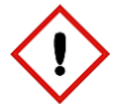 Signal Word(s):		GHS07 			Warning Hazard Statement(s):	H319: Causes serious eye irritationPrecautionary Statement(s):	P305+P351+P338: IF IN EYES: Rinse continuously with water for several minutes. Remove contact lenses if present and easy to do so. Continue rinsing.P337+P313: If eye irritation persists: Get medical advice/attention.P301+P312: IF SWALLOWED:  call a POISON CENTER or doctor physician, if you feel unwell.P101: If medical advice needed, have product or label at handOther hazards None knownComposition / Information on IngredientsFurther Ingredient information is available here: http://uk.cleanright.eu/index.php?option=com_content&task=view&id=80&Itemid=1114. First Aid Measures4.1. Description of first aid measures Inhalation	Treat symptomaticallySkin Contact	Treat symptomatically Eye Contact	Rinse continuously with water for several minutes. Remove contact lenses if present and easy to do so. Continue rinsing. If eye irritation persists: get medical advice/attention.Ingestion	Treat symptomatically.4.2. Most important symptoms and effects, both acute and delayed May cause irritation.4.3. Indication of any immediate medical attention and special treatment needed Treat symptomatically.5.Fire Fighting Measures5.1. Extinguishing media Suitable Extinguishing media:		As appropriate for surrounding fire.Unsuitable extinguishing media:		None.5.2. Special hazards arising from the substance or mixture 		May decompose in a fire, giving off toxic and irritant vapours.5.3. Advice for firefighters		As appropriate for surrounding fire.6. Accidental Release Measures6.1. Personal precautions, protective equipment and emergency procedures Provide adequate ventilation. Wear suitable protective clothing, gloves and eye/face protection.6.2. Environmental precautions 	Do not release large quantities into the surface water or into drains.6.3. Methods and material for containment and cleaning up Sweep up spilled substance and remove to safe place. Use vacuum equipment for collecting spilt materials, where practicable.6.4. Reference to other sections 	See Also Section 8, 13.7. Handling & Storage7.1. Precautions for safe handling Wash hands and exposed skin thoroughly after handling. Wear protective gloves/protective clothing/eye protection/face protection. 7.2. Conditions for safe storage, including any incompatibilities 	Storage temperature: 		Ambient.	Storage life:			Stable under normal conditions.	Incompatible materials:		None known.7.3. Specific end use(s) 	Fabric softening8. Exposure Controls & Personal Protection8.1. Control parameters General Information Hand protectionNot normally required.Skin ProtectionNot normally required.Eye protectionNot normally required for domestic use. RespiratoryNormally no personal respiratory protection is necessary.8.2. Exposure controls Occupational Exposure Limits	No occupational exposure limit assigned. 9. Physical & Chemical Properties9.1. Information on basic physical and chemical properties Appearance	Liquid	WhiteOdour		Fragrance9.2. Other information10. Stability & Reactivity10.1. Reactivity 	None anticipated.10.2. Chemical stability 	Stable under normal conditions.10.3. Possibility of hazardous reactions 	No hazardous reactions known if used for its intended person.10.4. Conditions to avoid 	None anticipated.10.5. Incompatible materials 	Not known.10.6. Hazardous decomposition products 	None known.11. Toxicological Information11.1. Information on toxicological effects Acute toxicity – Ingestion:	Not classifiedSerious eye damage/irritation:	Not classified12. Ecological Information12.1. Toxicity Toxicity – Aquatic invertebrates		Low toxicity to invertebratesToxicity – Fish				Low toxicity to fishToxicity – Algae				Low toxicity to algae. Toxicity – Sediment compartment	Not classifiedToxicity – Terrestrial compartment	Not classified.12.2. Persistence and degradability 	Not known.12.3. Bioaccumulative potential 	Not known.12.4. Mobility in soil 	Not known.12.5. Results of PBT and vPvB assessment 	Not known.12.6. Other adverse effects 	Not known.13. Disposal13.1. Waste treatment methods Send to a licensed recycler, reclaimer or incinerator. Disposal should be in accordance with local, state or national  legislation.14. Transport Information	Not classified as hazardous for transport.14.1. UN number 14.2. UN proper shipping name 14.3. Transport hazard class(es) 14.4. Packing group 14.5. Environmental hazards 14.6. Special precautions for user 14.7. Transport in bulk according to Annex II of MARPOL73/78 and the IBC Code 15. Regulatory Information15.1. Safety, health and environmental regulations/legislation specific for the substance or mixture Authorisations and/or Restrictions On UseCandidate List of Substances of Very High Concern for Authorisation – Not listedREACH: ANNEX XIV list of substances subject to authorisation – Not listedREACH: Annex XVII Restrictions on the manufacture, placing on the market and use of certain dangerous substances, mixtures and articles – Fatty acids, C10-20 and C16-18-unsatd., reaction products with triethanolamine, di-Me sulfate-quaternized (91995-81-2)Community Rolling Action Plan  (CoRAP)  Not known Regulation (EC) N° 850/2004 of the European Parliament and of the Council on persistent organic pollutants – Not knownRegulation (EC) N° 2037/2000 on substances that deplete the ozone layer – Not knownRegulation (EU) N° 649/2012 of the European Parliament and of the Council concerning the export and import of hazardous chemicals National regulations - Not listed15.2. Chemical safety assessment 	A REACH chemical safety assessment has not been carried out16. Other InformationThe following sections contain revisions or new statements: Hazard Pictogram(s)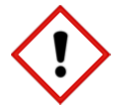 GHS02: GHS: flameGHSO5: GHS: CorrosiveGHS07: GHS: Exclamation markGHS09: GHS: fish and treeHazard classification	Aquatic Acute 2: Hazardous to aquatic environment, Chronic, Category 2			Eye Dam. 1: Serious eye damage/irritation, Category 1			Eye Irrit. 2: Serious eye damage/irritation, Category 2			Skin Irrit. 2: Skin corrosion/irritation, Category 2			Skin Sens. 1: Skin sensitization, Category 1Hazard Statement(s)	H302: Harmful if swallowed			H315: Causes skin irritation.			H317: May cause an allergic skin reaction.			H318: Causes serious eye damage.			H319: Causes serious eye irritation.			H400: Very toxic to aquatic life.			H411: Toxic to aquatic life with long lasting effects.			H412: Harmful to aquatic life with long lasting effects.Precautionary 		Statement(s) 	P264: Wash hands thoroughly after handling. P280: Wear protective gloves/protective clothing/eye protection/face protection P305+P321+P338: IF IN EYES: Rinse cautiously with water for several minutes. Remove contact lenses, if present and easy to do. Continue rinsing.  P337+P313: If eye irritation persists: Get medical advice/attentionDisclaimers:	Information contained in this publication or as otherwise supplied to Users is believed to be accurate and is given in good faith, but it is for the Users to satisfy themselves of the sustainability of the product for their own particular purpose. Organica (UK) Ltd gives no warranty as to the fitness of the product for any particular purpose and any implied warranty or condition (statutory or otherwise) is excluded except to the extent that exclusion is prevented by law. Organica (UK) Ltd accepts no liability for loss or damage (other than that arising from death or personal injury caused by defective product, if proved), resulting from reliance on this information. Freedom under Patents, Copyright and Designs cannot be assumed. NameCAS NoEC NoClassification EC 1272/2008FunctionConcentration in product (range) (%)Aqua7732-18-5231-791-2Not classifiedDiluent 10+Dihydrogenated tallow hydroxyethylmonium methosulfate91995-81-2295-344-3Flam. Liq. 3 H226  Skin Irrit. 2 H315  Eye Irrit. 2 H319Cationic surfactant10+ParfumN/AN/ASkin Irrit. 2 H315  Skin Sens. 1 H317  Eye Irrit. 2 H319  Aquatic Chronic 2 H411Fragrance0.1-1Encapsulated FragranceN/AN/ANot classifiedFragrance0.1-1Magnesium Chloride7791-18-6616-575-1Not classifiedViscosity modifier0.1-1Sorbic acid110-44-1203-768-7Skin Irrit. 2 H315  Eye Irrit. 2 H319Preservative0.1-1Polyquaternium-3726161-33-1607-876-9Eye Dam. 1 H318  Aquatic Chronic 2 H411Suspension agent0.1-1